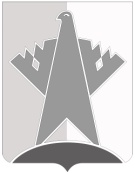 ПРЕДСЕДАТЕЛЬ ДУМЫ СУРГУТСКОГО РАЙОНАХАНТЫ-МАНСИЙСКОГО АВТОНОМНОГО ОКРУГА – ЮГРЫПОСТАНОВЛЕНИЕ24 мая 2023 года								                                     № 18                                                                               г. Сургут	В соответствии с решениями Думы Сургутского района от 23 декабря                                2022 года № 419 «О плане работы Думы Сургутского района на I полугодие 2023 года», от 30 июня 2022 года № 303-нпа «Об утверждении Положения о порядке внесения проектов решений Думы Сургутского района, перечне и формах прилагаемых к ним документов»: 1. Провести 23 июня 2023 года очередное семнадцатое заседание Думы Сургутского района в 1100 часов, совместные заседания депутатских комиссий 21 июня 2023 года в 1100 часов. Место проведения заседаний: г. Сургут, 
ул. Энгельса, д. 10, каб. 219.2. Включить в проект повестки дня заседания Думы Сургутского района следующие вопросы:  1) о проекте решения Думы Сургутского района «О наградах и почётных званиях Сургутского муниципального района Ханты-Мансийского автономного округа – Югры».Докладчик: Марценковский Руслан Федорович – первый заместитель главы Сургутского района;2) о проекте решения Думы Сургутского района «О списании муниципального имущества».Докладчик: Маркова Юлия Витальевна – заместитель главы Сургутского района;3) о проекте решения Думы Сургутского района «Об условиях приватизации муниципального имущества Сургутского муниципального района Ханты-Мансийского автономного округа – Югры».Докладчик: Маркова Юлия Витальевна – заместитель главы Сургутского района;4) о проекте решения Думы Сургутского района «О внесении изменений в решение Думы Сургутского района от 14 сентября 2021 № 1188-нпа «Об утверждении Положения о муниципальном контроле на автомобильном транспорте, городском наземном электрическом транспорте и в дорожном хозяйстве вне границ населенных пунктов Сургутского района».Докладчик: Карпеткин Константин Юрьевич – заместитель главы Сургутского района – директор департамента жилищно-коммунального хозяйства, экологии, транспорта и связи администрации Сургутского района;5) о проекте решения Думы Сургутского района «О внесении изменений                  в решение Думы Сургутского района от 14 сентября 2021 года № 1189-нпа «Об утверждении положения о муниципальном жилищном контроле».Докладчик: Карпеткин Константин Юрьевич – заместитель главы Сургутского района – директор департамента жилищно-коммунального хозяйства, экологии, транспорта и связи администрации Сургутского района;6) о проекте решения Думы Сургутского района «О снятии с контроля решений Думы Сургутского района».Докладчик: Полторацкий Валентин Анатольевич – председатель Думы Сургутского района;7) о проекте решения Думы Сургутского района «О плане работы Думы Сургутского района на II полугодие 2023 года».Докладчик: Полторацкий Валентин Анатольевич – председатель Думы Сургутского района.3. Рекомендовать лицам, указанным в части 2 настоящего постановления, обеспечить представление в Думу Сургутского района посредством системы электронного документооборота соответствующих документов по вносимым вопросам (с учётом согласования председателя Думы Сургутского района) не позднее 07 июня 2023 года.И.п. председателя Думы Сургутского района                                                                                Д.Н. ПлотниковО созыве очередного семнадцатого заседания Думы Сургутского района